COFFEE WITH A COP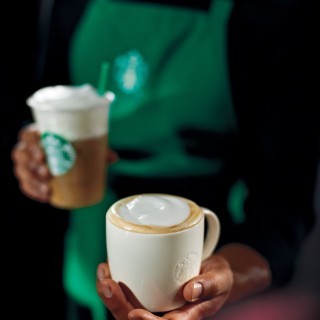 1220 E Florida 434, Winter Springs, FL 32708[October 25th, 2023|9:00am – 11am]Join your neighbors and the Winter Springs Police Department on October 25th, 2023 from 9am to 11am to connect over coffee and a casual conversation about issues that matter most to you in your community.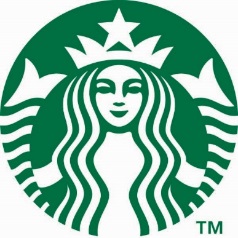 